Международный научно-практический журналЛОГИСТИКАпроблемы и решенияСОДЕРЖАНИЕ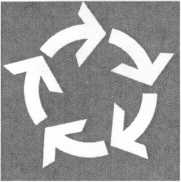 Международный научно-практический журналЛОГИСТИКАпроблемы та решения2019/# 3 (82)В НОМЕРЕ:НОВОСТИ ЛОГИСТИКИ	 8ЛОГИСТИКА МУЛЬТИМОДАЛЬНЫХ ПЕРЕВОЗОК Українська проблематика в розвитку міжнародних мультимодальних перевезень 	 13В. Г. Алъкема, Л. Б. ЮсінаКЛУБ ЛОГИСТИЧЕСКОЙ ПРАКТИКИ Мультимодальные перевозки: понятие, преимущества, особенности (материал блиц-опроса экспертов)	18ЛОГИСТИКА МУЛЬТИМОДАЛЬНЫХ ПЕРЕВОЗОК Морские контейнерные перевозки. Принципы отбора перевозчиков на примере рынка США	24Сергей ПатковскийОсновой формирования логистики мультимодальных перевозок послужило развитие торговли и преимуществаконтейнерного оборудования	32Юлия МалишкоОсобенности мультимодальных перевозок	35Роман РоманцовпО страховании ответственности оператора мультимодальной перевозки грузов	- 38В. ШевчишинаТРАНСПОРТНАЯ ЛОГИСТИКАСклад - это часть логистической системы, ориентированная на выполнение функций всей цепи поставок	 38Я. А. Потапова4СОДЕРЖАНИЕМеждународный научно-практический журналЛОГИСТИКАпроблем ы и ре Ш е II и я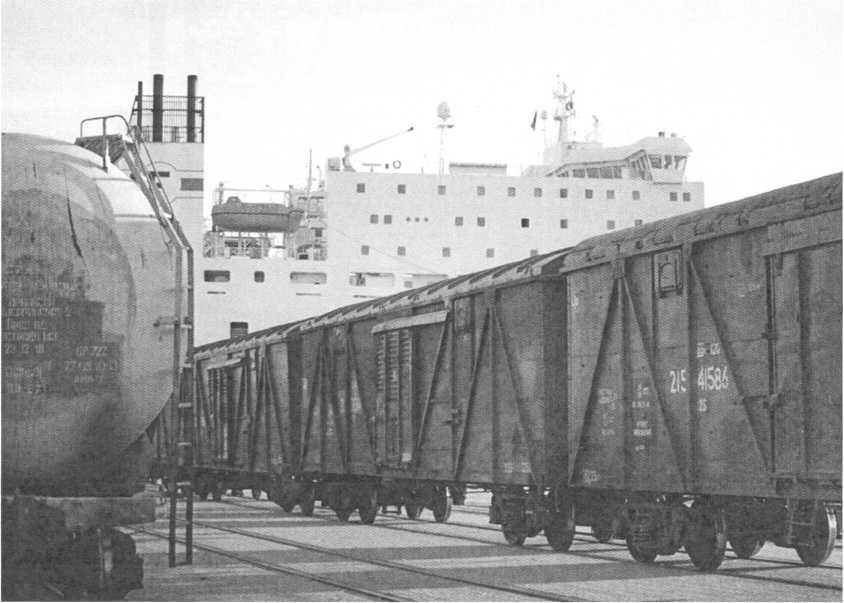 ТРАНСПОРТНАЯ ЛОГИСТИКАОсобенности эффективности портоориентированнойлогистики	40Николай ЛобановЛОГИСТИКА ТУРИЗМАЛогістичні особливості урботуризму в умовах «овертуризму» 	44I. Г. СмирновКОНФЕРЕНЦИИXXI Всеукраинский День Логиста 	Редакция может не разделять точку зрения авторов публикаций.Рукописи не рецензируются и авторам не возвращаются.Редакция оставляет за собой право литературного редактирования статей.Ответственность за содержание рекламы несет рекламодатель.Ответственность за достоверность приводимых в публикациях информации, фактов,
имен, фамилий, цифровых данных несут авторы статей.Никакая часть материалов журнала не может воспроизводиться (в печати, Интернете
и т. д.) без согласования с редакцией журнала «Логистика: проблемы и решения».Перепечатка материалов издания — только с письменного согласия редакции.© «Логистика: проблемы и решения», 2019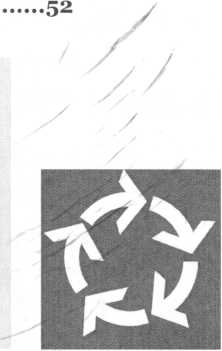 Логистика: проблемы и решения № 3 (82) май-июнь 201951     Алькема, В.Г. Українська проблематика в розвитку міжнародних мультимодальних перевезень / В. Г. Алькема, Л. Б. Юсина // Логистика: проблемы и решения. – 2019. – № 3. – С. 13-17.На сьогодні логістична система України має низький рівень розвитку транпортно-логістичної інфраструктури для здійснення належного обсягу міжнародних перевезень, що призводить до суттєвого зниження її конкуреноспроможності та значно віддаляє вихід української продукції на світовий ринок.2     Лобанов, Н. Особенности эффективности портоориентированной логистики / Н. Лобанов // Логистика: проблемы и решения. – 2019. – № 3. – С. 40-43.Основные критерии оптимизации цепочки поставок.3     Малышко, Ю. Основой формирования логистики мультимодальных перевозок послужило развитие торговли и преимущества контейнерного оборудования / Ю. Малышко // Логистика: проблемы и решения. – 2019. – № 3. – С. 32-34.  Основой формирования логистики мультимодальных перевозок послужило развитие торговли и преимущества в использовании унифицированного оборудования.4     Патковский, С. Морские контейнерные перевозки. Принципы отбора перевозчиков на примере рынка США / С. Патковский // Логистика: проблемы и решения. – 2019. – № 3. – С. 24-31.  2PL vs 3PL в морских клнтейнерных перевозках, место экспедитора в современной транспортной цепи. Онлайн-тендеры, картельные сговоры и риски, связанные с ними. Цена победитея.5     Романцов, Р. Особенности мультимодальных перевозок / Р. Романцов // Логистика: проблемы и решения. – 2019. – № 3. – С. 35-39.  С мультимодальными перевозками мы встречаемся почти каждый день в нашей обычной жизни: например, заказав товар с доставкой в интернет-магазине.6     Смірнов, І.Г. Логістичні особливості урботуризму в умовах "овертуризму" / І. Г. Смірнов // Логистика: проблемы и решения. – 2019. – № 3. – С. 44-51.  Стратегічна логістична модель сталого розвитку туризму. Комплексна логістична стратегія сталого розвитку урбтуризму. Концептуальна база комплексної логістичної стратегії сталого розвитку урботуризму в умовах "овертуризму".